Diptford C of E Primary School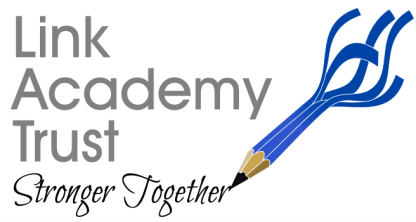 DiptfordTotnesDevon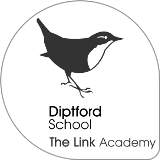 TQ9 7NYTel: 01548 821352Email: admindiptford@thelink.devon.sch.ukTuesday 10th July 2018Years 4 & 5 Badminton Competition at KEVICC – Friday 16th November 2018
from 10.00 am – 12.00 pmDear Parents,Diptford School will be joining other Year 4 & 5 pupils across the Totnes Learning Community at KEVICC for the Badminton Competition.  The day is intended for the children to take part and have fun.Transport will be provided and costs will be covered by the school for this trip.Your child should be brought to school wearing their PE Kit, snack and water to drink in a plastic refillable bottle. The children will return in time for lunchThis is just for your information as you have already signed the general permissions form which covers short trips out to local events.  Any concerns please contact the office.Kind Regards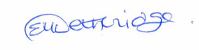 Mrs E Lethbridge
Head TeacherLink Academy Trust – Registered Office Address,  Landscove School, Landscove, Ashburton,  Newton Abbot,  Devon. TQ13 7LY     Tel:- 01803 762113      Email:-       academyadmin@thelink.devon.sch.uk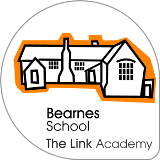 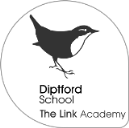 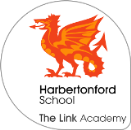 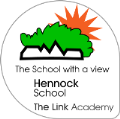 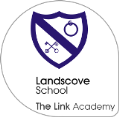 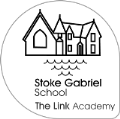 